Deep Water Initiative Volunteer Application Form Notice:  This is an equal opportunity program.  Deep Water Initiative Inc.does not discriminate against applicants on the basis of race, color, national origin, gender, sexual orientation, disability, age or veteran status.  Accommodations are available upon request to individuals with disabilities. 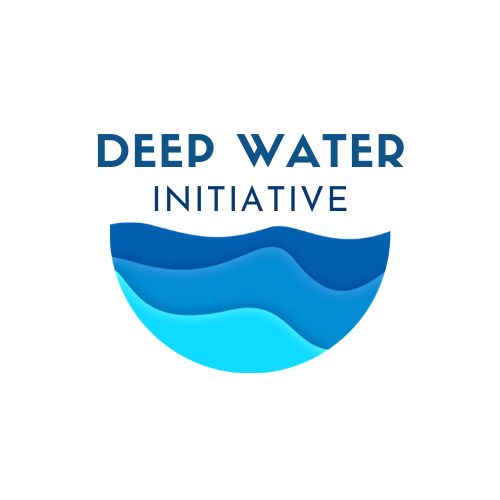 PERSONAL INFORMATIONPERSONAL INFORMATIONFirst Name:____________________________________    Last Name:___________________________________Email:_________________________________________   Birthday:____________________________Phone: ___________________________________ Address:_______________________________________________________________________________________Emergency Contact Name: _________________________Emergency Contact Phone: __________________________First Name:____________________________________    Last Name:___________________________________Email:_________________________________________   Birthday:____________________________Phone: ___________________________________ Address:_______________________________________________________________________________________Emergency Contact Name: _________________________Emergency Contact Phone: __________________________VOLUNTEER EXPERIENCE LENGTHVOLUNTEER EXPERIENCE LENGTHAre you applying for a one-time volunteer experience or a long-term volunteer experience? (Circle one)ONE-TIME => Please, do not forget to fill in your personal data and return the form to the volunteer coordinatorLONG TERM => Please, give us more details about you and your interests in the fields below!Are you applying for a one-time volunteer experience or a long-term volunteer experience? (Circle one)ONE-TIME => Please, do not forget to fill in your personal data and return the form to the volunteer coordinatorLONG TERM => Please, give us more details about you and your interests in the fields below!AVAILABILITYAVAILABILITYHow many hours a week are you available? _________Days:          Monday            Tuesday            Wednesday            Thursday            Friday            Week-endsTime of Day:            Morning            Afternoon            Evening Specific Dates/Period of time available:      From:_______________            To:_______________ How many hours a week are you available? _________Days:          Monday            Tuesday            Wednesday            Thursday            Friday            Week-endsTime of Day:            Morning            Afternoon            Evening Specific Dates/Period of time available:      From:_______________            To:_______________ PREFERENCES FOR VOLUNTEER ASSIGNMENT (Attached there is a description of each opportunity)PREFERENCES FOR VOLUNTEER ASSIGNMENT (Attached there is a description of each opportunity)OPPORTUNITIESEvent Volunteer Professional Services Volunteer Support Group Leaders Book Study Leaders Admin Volunteer OPPORTUNITIESList types of volunteer opportunities hereList types of volunteer opportunities hereList types of volunteer opportunities hereList types of volunteer opportunities hereList types of volunteer opportunities hereSKILLS AND INTERESTS(The information provided below should be related to the project listed above)Education. List specific classes taken degrees, licenses or certificates received that make you qualified for this volunteer position:Please, highlight relevant workplace, volunteer and other experiences including hobbies that qualify you for this volunteer position. Include any specific accomplishments or skills demonstrated:Why are you interested in this volunteer position? What do you hope to gain as a result of this experience?OTHER OPPORTUNITIESAre you interested in volunteering remotely/electronically?         Yes        No   On-line/virtual volunteer opportunities will require periodic meetings with Deep Water Initiative Inc. staff.If yes, please indicate your areas of interest: List types of volunteer opportunities hereExamples:Social MediaGraphic DesignTechnology as a website development, Google Analytics, etc. Other   					MEDIA RELEASEDeep Water Initiative Inc. may use my name and images of me related to my volunteer service to be used solely for the purposes of promotional materials and public relations include news releases, community newsletters, and website.        Yes            No             Applicant’s Initials: ____________AUTHORIZATION AND AGREEMENT BY APPLICANT I certify that the facts set forth in this volunteer application are true and complete to the best of my knowledge. I understand that any false statement, omission or misrepresentation in this application or placement interview may result in the rejections of my application or discharge from the volunteer program.I consent to having Deep Water Initiative Inc. complete a criminal background check prior to volunteering.Signature of Applicant: ____________________________            Date: ____________________________________PARENTAL CONSENT (for those under 18 years of age)I give ______________________________ my consent to work as a volunteer at Deep Water Initiative Inc.Parent’s Signature: ______________________________                   Date: __________________________________DISCLAIMERIt is the policy of the Deep Water Initiative Inc. to screen all prospective volunteers.  While we try to place every applicant, we reserve the rights to select applicants according to our needs and criteria.